A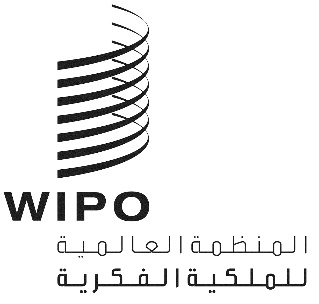 MM/LD/WG/18/1الأصل: بالإنكليزيةالتاريخ: 12 أكتوبر 2020الفريق العامل المعني بالتطوير القانوني لنظام مدريد بشأن التسجيل الدولي للعلاماتالدورة الثامنة عشرةجنيف، من 12 إلى 16 أكتوبر 2020جدول الأعمالالذي اعتمده الفريق العاملافتتاح الدورةانتخاب الرئيس ونائبي الرئيساعتماد جدول الأعمالانظر هذه الوثيقة.التعديلات المقترح إدخالها على اللائحة التنفيذية لبروتوكول اتفاق مدريد بشأن التسجيل الدولي للعلاماتانظر الوثيقة MM/LD/WG/18/2 Rev..أساليب التمثيل الجديدةانظر الوثيقة MM/LD/WG/18/3.الاستعاضة الجزئيةانظر الوثيقة MM/LD/WG/18/4.دراسة عن الآثار المالية والجدوى التقنية فيما يتعلق بالإدخال التدريجي للغات العربية والصينية والروسية في نظام مدريدانظر الوثيقتين MM/LD/WG/18/5 وMM/LD/WG/18/5 Corr..ملخص الرئيساختتام الدورة[نهاية الوثيقة]